Vocabulary: Dividing Polynomials UsingSynthetic Division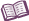 VocabularyRemainder Theorem – a theorem that states that, when the polynomial P(x) is divided by the binomial (x – a), the remainder is equal to P(a).For example, when P(x) = x2 + 2x + 1 is divided by (x – 1), the remainder is P(1), or 12 + 2  1 + 1 = 4.Synthetic division – a shortcut to divide a polynomial by a binomial of the form (x – a).For example, here’s how to divide (2x2 + x – 15) by (x + 3), using both long division and synthetic division:	Long division	Synthetic division